DE LANZAMIENTO DE NUEVOS PRODUCTOS 
PLANTILLA DE LISTA DE COMPROBACIÓN 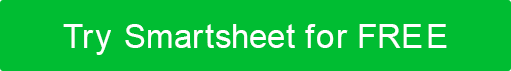 TÍTULO DE LA TAREADE LA TAREA 
DESCRIPCIÓN DE LA TAREA 
DESCRIPCIÓN PROPIETARIO ASIGNADOFECHA DE VENCIMIENTOESTADO DE LA TAREAANÁLISIS DE MERCADOEvaluar el potencial y el valor del mercadoEvaluar el potencial y el valor del mercadoNo iniciadoANÁLISIS DE MERCADORealizar un análisis de la competenciaRealizar un análisis de la competenciaEn cursoANÁLISIS DE MERCADODefinir el público objetivoDefinir el público objetivoÍntegroANÁLISIS DE MERCADOTarea 4Tarea 4En esperaANÁLISIS DE MERCADOTarea 5Tarea 5AtrasadoPERSONAJES DE AUDIENCIAPERSONAJES DE AUDIENCIACrear encuestas a clientesRevisión de necesidadesPERSONAJES DE AUDIENCIAPERSONAJES DE AUDIENCIARealizar entrevistas telefónicas y en personaPERSONAJES DE AUDIENCIAPERSONAJES DE AUDIENCIARecopilar datos de análisis web y socialesPERSONAJES DE AUDIENCIAPERSONAJES DE AUDIENCIATarea 4PERSONAJES DE AUDIENCIAPERSONAJES DE AUDIENCIATarea 5PRECIOS DE LOS PRODUCTOSPRECIOS DE LOS PRODUCTOSEsbozar los objetivos de negocioPRECIOS DE LOS PRODUCTOSPRECIOS DE LOS PRODUCTOSAnalizar los precios de la competenciaPRECIOS DE LOS PRODUCTOSPRECIOS DE LOS PRODUCTOSDeterminar los costosPRECIOS DE LOS PRODUCTOSPRECIOS DE LOS PRODUCTOSTarea 4PRECIOS DE LOS PRODUCTOSPRECIOS DE LOS PRODUCTOSTarea 5POSICIONAMIENTO EN EL MERCADOPOSICIONAMIENTO EN EL MERCADODefina su propuesta de valor únicaPOSICIONAMIENTO EN EL MERCADOPOSICIONAMIENTO EN EL MERCADOCrear declaración de posicionamientoPOSICIONAMIENTO EN EL MERCADOPOSICIONAMIENTO EN EL MERCADOFinalizar el marco de mensajeríaPOSICIONAMIENTO EN EL MERCADOPOSICIONAMIENTO EN EL MERCADOTarea 4POSICIONAMIENTO EN EL MERCADOPOSICIONAMIENTO EN EL MERCADOTarea 5ESTRATEGIA DE COMERCIALIZACIÓNESTRATEGIA DE COMERCIALIZACIÓNDefinir la estrategia de ventasESTRATEGIA DE COMERCIALIZACIÓNESTRATEGIA DE COMERCIALIZACIÓNCrear plan de marketingESTRATEGIA DE COMERCIALIZACIÓNESTRATEGIA DE COMERCIALIZACIÓNPlantilla GTM completaESTRATEGIA DE COMERCIALIZACIÓNESTRATEGIA DE COMERCIALIZACIÓNTarea 4ESTRATEGIA DE COMERCIALIZACIÓNESTRATEGIA DE COMERCIALIZACIÓNTarea 5HABILITACIÓN DE VENTASDesarrollar contenido de capacitaciónHABILITACIÓN DE VENTASRealizar sesiones de capacitaciónHABILITACIÓN DE VENTASCrear plantillas de correo electrónicoHABILITACIÓN DE VENTASTarea 4HABILITACIÓN DE VENTASTarea 5COMUNICACIONES INTERNASCrear plan de comunicacionesCOMUNICACIONES INTERNASCrear ubicación de almacenamiento compartidoCOMUNICACIONES INTERNASRecopilar comentariosCOMUNICACIONES INTERNASTarea 4COMUNICACIONES INTERNASTarea 5LANZAMIENTO EXTERNOCompletar un plan de crisis antes del lanzamientoLANZAMIENTO EXTERNOSeguir el plan de marketingLANZAMIENTO EXTERNOInformar a las partes interesadas sobre cualquier problemaLANZAMIENTO EXTERNOTarea 4LANZAMIENTO EXTERNOTarea 5MÉTRICASSupervisar el rendimiento de los canales de marketingMÉTRICASDeterminar el costo por adquisición por canalMÉTRICASEvaluar el análisis de sitios web y clientesMÉTRICASTarea 4MÉTRICASTarea 5COMENTARIOS POSTERIORES AL LANZAMIENTODistribuir encuestas de clientes posteriores al lanzamientoCOMENTARIOS POSTERIORES AL LANZAMIENTOEntrevistas completas de ganancias/pérdidasCOMENTARIOS POSTERIORES AL LANZAMIENTORealizar una revisión posterior al lanzamientoCOMENTARIOS POSTERIORES AL LANZAMIENTOTarea 4COMENTARIOS POSTERIORES AL LANZAMIENTOTarea 5RENUNCIACualquier artículo, plantilla o información proporcionada por Smartsheet en el sitio web es solo para referencia. Si bien nos esforzamos por mantener la información actualizada y correcta, no hacemos representaciones o garantías de ningún tipo, expresas o implícitas, sobre la integridad, precisión, confiabilidad, idoneidad o disponibilidad con respecto al sitio web o la información, artículos, plantillas o gráficos relacionados contenidos en el sitio web. Por lo tanto, cualquier confianza que deposite en dicha información es estrictamente bajo su propio riesgo.